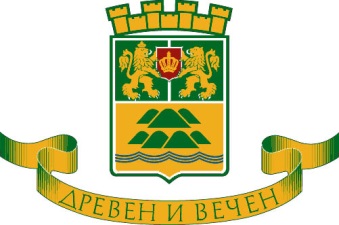 ОБЩИНА ПЛОВДИВВ изпълнение на Решениe №438 взето с Протокол №21 от 17.12.2015 г. на Общински съвет - Пловдив, и при условията на Наредба №9 от 26.06.2000 г. за условията и реда за провеждане на конкурси за възлагане на управлението на лечебни заведения по Закона за лечебните заведения, издадена от МЗ и Наредба за реда за учредяване на търговски дружества и  упражняване правата на собственост на община Пловдив върху общинската част от капитала на търговските дружества комисията, назначена със Заповед № 16ОА-17/07.01.2016 г. на Кмета на община ПловдивОБЯВЯВА:1.Конкурс за възлагане управлението на „Многопрофилна болница за активно лечение  „Св. Пантелеймон” - Пловдив” ЕООД, ЕИК 115517517, със седалище и адрес на управление: гр. Пловдив, бул. „Н. Вапцаров” № 9, за срок от 3 /три/ години.2.Изисквания към кандидатите:2.1.да притежават образователно-квалификационна степен “магистър” по медицина, съответно дентална медицина, и квалификация по здравен мениджмънт или лица с образователно-квалификационна степен "магистър" по икономика и управление и с придобита образователна и/или научна степен, специалност или преминато обучение  за повишаване на квалификацията по чл.43 от Закона  за висшето образование в областта на здравния мениджмънт;2.2. да имат най-малко пет години трудов стаж като лекар, съответно лекар по дентална медицина, или икономист; кандидатите, притежаващи образователно-квалификационна степен “магистър” по медицина, съответно дентална медицина, да имат придобита основна специалност;2.3. да не са осъждани на лишаване от свобода за умишлени престъпления от общ характер, освен ако са реабилитирани.3.Необходими документи за участие в конкурса:3.1. писмено заявление за допускане до участие в конкурса, по образец /може да се получи в отдел „ТД, ОП и здравеопазване” на община Пловдив,  д-р Кр. Василева, тел. 032 656 769/;3.2. автобиография – европейски формат;3.3. нотариално заверено копие от: диплома за завършено висше образование, с придобита образователно-квалификационна степен „магистър” по медицина / лекар по дентална медицина, свидетелство за призната специалност и квалификация по здравен мениджмънт или диплома за придобита образователно-квалификационна степен "магистър" по икономика и управление и с придобита образователна и/или научна степен, специалност или преминато обучение за повишаване на квалификацията по чл. 43 от Закона за висшето образование в областта на здравния мениджмънт. Квалификацията по здравен мениджмънт да се удостовери чрез представяне на един от документите, визирани в §3 от заключителните разпоредби на Наредба №9 от 26.06.2000 г. за условията и реда за провеждане на конкурси за възлагане на управлението на лечебни заведения по Закона за лечебните заведения.3.4. актуален документ /свидетелство за съдимост/ - оригинал, доказващ че лицето не е осъждано за умишлени престъпления и не е лишено от правото да заема съответната длъжност;            3.5. копие от документ /трудова, служебна или осигурителна книжка/, удостоверяващ наличие на трудов стаж  минимум пет години, като лекар/лекар по дентална медицина или икономист; кандидатите притежаващи образователно-квалификационна степен „магистър” по медицина, съответно дентална медицина да имат придобита основна специалност;            3.6. копия от други видове официални документи, удостоверяващи придобита допълнителна квалификация, имаща отношение към управлението на лечебното заведение /при наличие на такива/;           3.7. медицинско удостоверение - общо здравословно състояние и удостоверение от  „Център за психично здраве – Пловдив” ЕООД  /оригинали/;3.8. документ /декларация по образец/ удостоверяващ, че при сключване на договор за възлагане управлението на „МБАЛ „Св. Пантелеймон” - Пловдив” ЕООД ще се спазват изискванията на чл.33 от Наредба за реда за учредяване на търговски дружества и упражняване правата на собственост на община Пловдив върху общинската част от капитала на търговските дружества и изискванията на чл.12, т.2, във връзка с чл.14 от Закона за предотвратяване и установяване на конфликт на интереси /може да се получи в отдел „ТД, ОП и здравеопазване” на община Пловдив,  д-р Кр. Василева, тел. 032 656 769/;3.9. програма за развитието и дейността на „МБАЛ „Св. Пантелеймон” - Пловдив” ЕООД за тригодишен период, като същата се представи и на електронен носител /подават се в отделен  запечатан плик/. 	Документите се подават в запечатан непрозрачен плик, надписан с името на кандидата, лечебното заведение, за което кандидатства и телефон за връзка. В този плик се поставят 2 /два/ запечатани непрозрачни плика, обозначени с надписи “Плик 1”, който съдържа гореописаните в т.3.1.-3.8. документи и “Плик 2” - съдържа програмата по т.3.9 на хартиен носител, ведно със запечатан плик, в който е поставена същата на електронен носител.Изисквания към съдържанието на Програмата за развитието и дейността на дружеството:анализ на здравно-демографските и здравно-икономически фактори,  оказващи влияние върху дейността на „МБАЛ „Св. Пантелеймон” - Пловдив” ЕООД;сравнителен анализ на финансово-икономическото състояние на лечебното заведение;на база очертаното финансово-икономическо състояние, формулиране на основни цели и приоритети, подцели и конкретни задачи за развитие на лечебното заведение; планиране на мероприятия за постигане на поставените цели; перспективи за развитие на „МБАЛ „Св. Пантелеймон” - Пловдив” ЕООД. Критериите за оценка на разработената Програма за развитието и дейността на дружеството за тригодишен период и на проведеното събеседване са съобразно изискванията на Наредба №9 от 26.06.2000 г. за условията и реда за провеждане на конкурси за възлагане на управлението на лечебни заведения по Закона за лечебните заведения, издадена от МЗ.	4.Кандидатите за участие в конкурса могат да получат информация относно финансово-икономическото състояние на „МБАЛ „Св. Пантелеймон” - Пловдив” ЕООД, включваща: последният годишен баланс, отчет за приходите и разходите, както и отчета за приходите и разходите за изтеклите тримесечия на текущата счетоводна година и т.н. в „МБАЛ „Св. Пантелеймон” - Пловдив” ЕООД, а също и в община Пловдив, отдел „Търговски дружества, общински предприятия и здравеопазване”, пл. «Централен» №1, където могат да се запознаят и с проекта на договора за възлагане на управление, в срок до 25 /двадесет и пет/ дни от публикуване на обявата за конкурса в един централен, един местен всекидневник и в сайта на община Пловдив.	5.Документите за участие в конкурса се приемат в “Деловодство” на община Пловдив, пл. „Ст. Стамболов” №1 всеки работен ден от 8.30 до 17.00 часа в срок до 25 дни /включително/, считано от датата на публикуване на обявата за конкурса в един централен, един местен всекидневник и в сайта  на община Пловдив. Всяка подадена документация се завежда в специален регистър по реда на постъпване, като се издава удостоверение /по образец/, в което се посочват: името на подателя, датата и часът на приемането му.	6.Конкурсът ще се проведе на 09.02.2016 г., в зала №36, етаж трети на сградата на община Пловдив, пл. Ст. Стамболов” №1 от 10.00 часа.                 7. За допълнителна информация – тел. 032 656 769 д-р Красимира Василева – гл. инспек-тор в отдел „ТД, ОП и здравеопазване” при община Пловдив.15.01.2016 г.